Позиции ног в классическом танце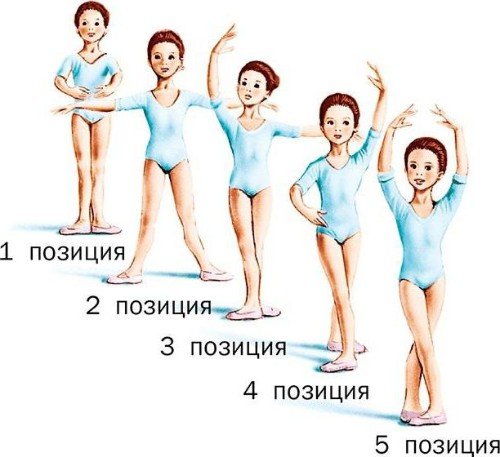 